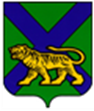 	ТЕРРИТОРИАЛЬНАЯ ИЗБИРАТЕЛЬНАЯ КОМИССИЯ
ГОРОДА ДАЛЬНЕГОРСКАРЕШЕНИЕ28 августа 2022 г.                         г. Дальнегорск                              № 470/92Об изготовлении избирательных бюллетеней для голосования на выборах депутатов Думы Дальнегорского городского округа, назначенных на 11 сентября 2022 года по одномандатному избирательному округу № 19В связи с подготовкой и проведением выборов депутатов Думы Дальнегорского городского округа по одномандатному избирательному округу № 19, назначенных на 11 сентября 2022 года, принимая во внимание решения территориальной избирательной комиссии города Дальнегорска от 06 августа 2022 г. № 440/87 «О форме, числе избирательных бюллетеней и Порядке осуществления контроля за изготовлением избирательных бюллетеней для голосования на выборах депутатов Думы Дальнегорского городского округа, назначенных на 11 сентября 2022 года», от 28 августа 2022 года № 469/92 «Об изменении текста избирательного бюллетеня для голосования по одномандатному избирательному округу № 19 на выборах депутатов Думы Дальнегорского городского округа, назначенных на 11 сентября 2022 года», руководствуясь пунктом 5 статьи 74 Избирательного кодекса Приморского края, территориальная избирательная комиссия города ДальнегорскаРЕШИЛА:Разместить заказ на изготовление в соответствии с решением территориальной избирательной комиссии города Дальнегорска от 28 августа 2022 года № 469/92  «Об изменении текста избирательного бюллетеня для голосования по одномандатному избирательному округу № 19 на выборах депутатов Думы Дальнегорского городского округа, назначенных на 11 сентября 2022 года» избирательных бюллетеней для голосования на выборах депутатов Думы Дальнегорского городского округа, назначенных на 11 сентября 2022 года, по одномандатному избирательному округу № 19 в количестве 1 306 штук в ООО «РПК «Техносервис» г. Владивосток.Разрешить с 29 августа 2022 года ООО «РПК «Техносервис»                    г. Владивосток изготовление в соответствии с пунктом 1 настоящего решения избирательных бюллетеней для голосования на выборах депутатов Думы Дальнегорского городского округа, назначенных на 11 сентября 2022 года, по одномандатному избирательному округу № 19. Определить место и время передачи избирательных бюллетеней для голосования на выборах депутатов Думы Дальнегорского городского округа, назначенных на 11 сентября 2022 года, по одномандатному избирательному округу № 19, изготовленных в соответствии с настоящим решением, членам территориальной избирательной комиссии города Дальнегорска, уничтожения лишних (при их выявлении) избирательных бюллетеней: ООО «РПК «ТЕХНОСЕРВИС», г. Владивосток, ул. Пархоменко, д 4/1, 30 августа 2022 года, с 16 часов 00 минут.Проинформировать зарегистрированных кандидатов, фамилии которых внесены в избирательный бюллетень, об изготовлении избирательных бюллетеней для голосования на выборах депутатов Думы Дальнегорского городского округа, назначенных на 11 сентября 2022 года, по одномандатному избирательному округу № 19, а также о времени и месте передачи избирательных бюллетеней.Установить срок для передачи территориальной избирательной комиссией города Дальнегорска участковым избирательным комиссиям избирательных бюллетеней для голосования на выборах депутатов Думы Дальнегорского городского округа по одномандатному избирательному округу № 19, назначенных на 11 сентября 2022 года, изготовленных в соответствии с настоящим решением для обеспечения досрочного голосования, 5 сентября 2022 года.Возложить контроль за исполнением настоящего решения на председателя и заместителя председателя территориальной избирательной комиссии города Дальнегорска.Направить копию настоящего решения в МО МВД России «Дальнегорский». Разместить настоящее решение на официальном сайте Дальнегорского городского округа в информационно-телекоммуникационной сети «Интернет» в разделе «Территориальная избирательная комиссия города Дальнегорска».Направить настоящее решение в Избирательную комиссию   Приморского края для размещения на официальном сайте в информационно-телекоммуникационной сети «Интернет».Председатель комиссии					            С.Г. КузьмиченкоСекретарь комиссии						              О.Д. Деремешко	